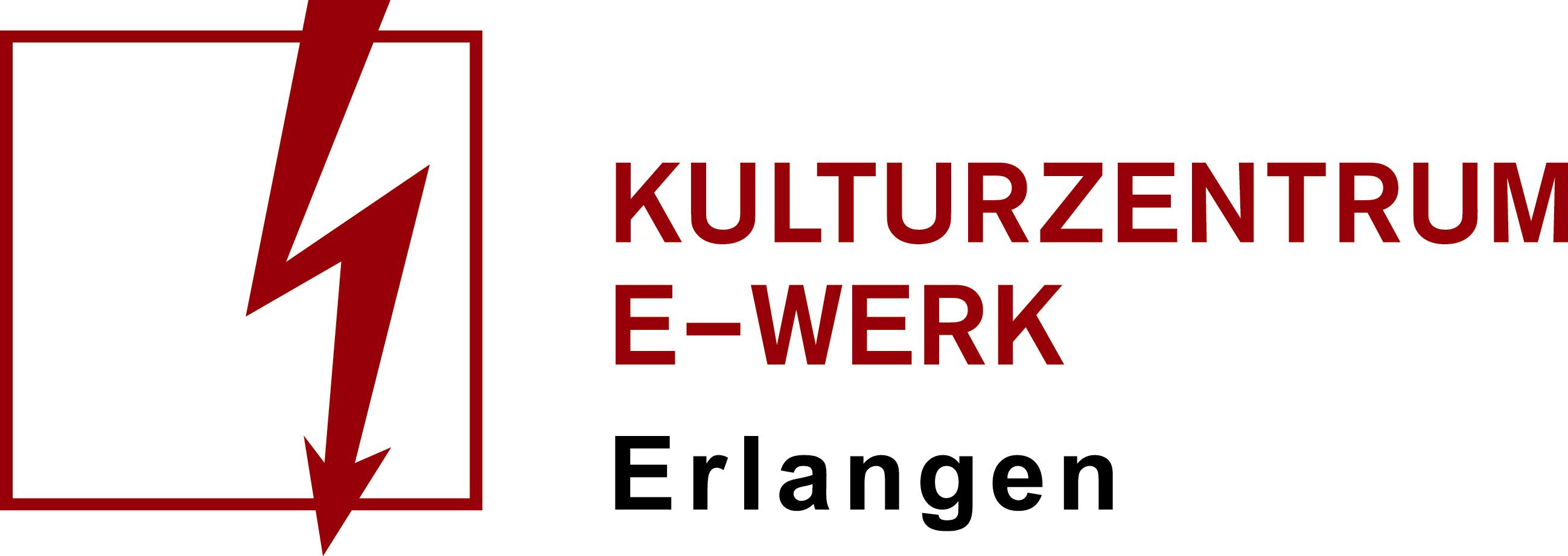 Infos für Websiteeintrag e-werk.de Benefizveranstaltung der EinDollarBrille
Veranstaltet von: EinDollarbrilleDonnerstag 06.10.2022/// Ort: RedoutensaalEinlass: 19:00 Uhr /// Beginn 20:00 Uhr /// Art: Konzert /// Genre: Klassik /// Bestuhlt: jaEintritt frei 
Veröffentlichungsdatum:  ab sofort
Facebook-Veranstaltung: https://fb.me/e/3FB0lSQqg Mit der Veranstaltung sollen die Projekte der EinDollarBrille gefördert werden. Es spielt die Junge Philharmonie Erlangen unter der Leitung von Dorian Keilhack. Die Solovioline spielt Alma Vivienne Keilhack.Weitere Informationen zum Veranstalter/Künstler*in/Agentur/Band: Website:  https://www.eindollarbrille.de/ 
Facebook: https://www.facebook.com/EinDollarBrille/ 
Logo(s) der Veranstalter/Präsentatoren vorhanden? ja*Bitte beachten Sie: Es ist entweder eine Platzierung von (auch mehreren) logos möglich ODER ein einfacher Schriftsatz. Eine Kombination ist NICHT möglich.Foto bzw. Grafik zur Veranstaltung vorhanden? Ja*Bitte beachten Sie dass wir zu allen Fotos UND Grafiken, die veröffentlicht werden, eine Copyright-Info benötigen. 
(Name des Fotografens/Erstellers und Freigabe zur Veröffentlichung des Bildes/der Grafik)Bitte den Fotografennamen als Dateiname abspeichern: VA-Name_(c)Fotograf/Ersteller